         			 КС «МААР»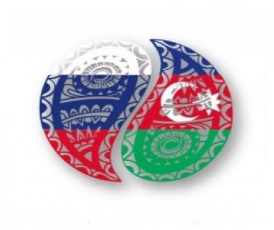 Консультативный Совет «Межрегиональная   	ассоциация азербайджанцев России»_______________________________________________________             _АА_/ 05/_		       		          			«01» сентября 2021 г.							Президенту Азербайджанской Республики 								господину Алиеву Ильхаму Гейдар оглыГлубокоуважаемый Ильхам Гейдар оглы!	Победа азербайджанского народа в Отечественной войне над армянскими захватчиками стала яркой страницей в многолетней истории Азербайджана. 	10 ноября азербайджанцы всего мира будут отмечать первую годовщину Победы во второй Карабахской войне. В эту дату в 2020  году было подписано соглашение о капитуляции Армении, согласно которому агрессор прекратил военные действия и освободил захваченные территории. Война длилась ровно 44 дня. Победа стала возможной благодаря Вам, мужеству и героизму азербайджанских солдат и офицеров. 	В настоящее время под Вашим руководством активно реализовываются широкомасштабные проекты по восстановлению жизнедеятельности в освобожденных территориях. Организовываются поездки представителей СМИ и дипломатического корпуса разных стран мира и азербайджанской диаспоры с целью информирования о последствиях армянского вандализма, уничтожении армянами населенных пунктов и исторических памятников Азербайджана. Возрождение освобожденных территорий  вызывает у нас гордость и восхищение. 	Азербайджанцев, проживающих в России, связывают крепкие духовные и семейные узы с исторической Родиной. 	В настоящее время посетить Азербайджан возможно, только воздушным путем, т.к. сухопутное сообщение в связи с коронавирусной инфекцией временно прекращено.  	Многие соотечественники не имеют финансовые возможности оплатить высокие цены, установленные на полеты авиакомпанией AZAL. Стоимость билетов в три раза дороже, чем за аналогичные полеты в соседних странах региона. Данная проблема вызывает справедливое недовольство наших соотечественников. В адрес консультативного совета МААР (Межрегиональная ассоциация азербайджанцев России) продолжают поступать многочисленные обращения наших соотечественников инициировать вопрос о снижении цен на полеты авиакомпанией AZAL.	Основная масса наших соотечественников заняты на невысокооплачиваемых секторах экономики, которые испытывают определенные трудности в сложившихся условиях.  В тоже время не можем быть равнодушными к родному, каждому из нас, Азербайджану.Господин Президент!	Убедительно просим Вас поручить соответствующим государственным органам Азербайджанской Республики провести проверку обоснованности действующих цен на полеты авиакомпанией AZAL в столицу и регионы России.Мы уверены, что Ваше внимание к данному вопросу позволит положительно решить проблему.С уважением Консультативный совет «МААР»«Межрегиональная ассоциация азербайджанцев России»Гасымов Тарлан Гасым оглы – председатель правления региональной общественной организации "Азербайджанская диаспора Архангельской области",Керимов Гасым Ханбала оглы – председатель региональной общественной организации «Азербайджанская община Курской области», Алиев Рамил Тариел оглы – председатель местной общественной организации «Азербайджанская община городского округа Истра» Московской области,Мамедов Аладдин Насиб оглы – председатель Забайкальской региональной Национально-культурной общественной организации "Азербайджанская диаспора", г. Чита,Бадиров Азиз Магеррам оглы – учредитель региональной общественной организации "Ассамблея представителей народов, проживающих на территории Чувашской Республики", Ханкишиев Аршад Ады оглы – председатель Челябинской областной социально-правовой общественной организации "АЗЕРБАЙДЖАН",Агамалиев Иса Будаг оглы – председатель региональной общественной организации Республики Марий Эл "Азербайджанский культурный центр", Искендеров Мамед Гумбат оглы – заместитель председателя Хабаровской краевой общественной организации "Содружество Азербайджанцев",Мамедов Мамедджамал Аллахверди оглы – председатель местной общественной организации «Азербайджанская община» г. Нижний Новгород,Мехтиев Мехти Иншаллах оглы – председатель Воронежской региональной общественной организации по развитию культуры Азербайджана "Единство-Бирлик",Мамедов Акиф – председатель национально-культурного центра "Aзери" г. Нальчик Республика Кабардино-Балкария,Казымов Али Алиевич – председатель МОО АНКА района Очаково-Матвеевское ЗАО г. Москвы, Мусаев Асиф Магомедович – председатель Азербайджанского общества «Араз» Ставропольского края г. Кисловодск,Дадашев Мирза Мохуббат оглы– председатель региональной общественной организации Республики Башкортостан по содействию в социально-правовой адаптации народов Азербайджана "Азербайджанский конгресс",Гюльмамедов Муртуза Искандер оглы – председатель Конгресса Азербайджанцев РСО-Алания, Зейналов Рамиз Юсиф оглы – председатель общественной организации Приморской Азербайджанской Диаспоры "Достлуг" ("Дружба"),Алыев Осман Карам оглы – председатель Кировской региональной общественной организации Азербайджанский культурный центр «БИРЛИК»,Гараев Самир Нариман оглы – председатель Рязанской местной общественной организации "Азербайджанская национально-культурная автономия",Зейналов Тахмасиб Шамистан оглы – председатель общественной организации Азербайджанская община «Араз» Ставропольского края г. Пятигорск, Нифталиев Тофик Фати оглы – председатель Амурской областной общественной организации азербайджанского национально-культурного общества "АРАЗ",Алиев Фаик Закирович – председатель правления региональной общественной ассоциации «Национальный Конгресс Смоленской области»,Касумов Фикрет Шовкет оглы – председатель совета Кемеровской региональной общественной организации "Национально-культурный центр азербайджанцев "Дружба",Габибов Икмет Ибад оглы – председатель местной Мегионской городской общественной организации "Национально-культурный центр "Азербайджан",Исаев Чингиз Микаил оглы – председатель региональной общественной организации «Азербайджанская национально-культурная автономия Пермского края,Шихлинский Шахин Мутвали оглы – председатель Свердловской областной общественной организации "Азербайджан",Гейдаров Шахрияр Джаббар оглы – председатель региональной общественной организации «Азербайджанская община» Брянской области,Джафаров Юсиф Гасан оглы – председатель региональной общественной организации "Азербайджанский культурный центр Республики Бурятия",Масимов Яшар Дурсун оглы – председатель местной общественной организации «Азербайджанская национально-культурная автономия города Оренбурга» Оренбургской области,Бабаев Рахматулла Рамазан оглы – председатель региональной общественной организации «Азербайджанская национально-культурная автономия Республики Ингушетия»,Мамедов Ахверди Осман оглы – учредитель Карачаево-черкесская РОО Содействия социально-экономическому, духовному и культурному развитию азербайджанского народа "Одлар юрду" ("Страна огней"),Микаилов Акиф Умуд оглы – председатель региональной общественной организации национально-культурная автономия "Азербайджан" в Республике Коми,Азизов Ракиф Абас оглы - председатель местной национально-культурной автономии азербайджанцев г. Махачкала Республики Дагестан,Гусейнов Рамазан Валимамед оглы – председатель Камчатской региональной национальной общественной организации "Азери",Ибрагимов Фуад Таджаддинович – заместитель председателя общественной организации «Достлуг» г. Таганрога Ростовской области,Махмудов Габил Ахмед оглы – председатель региональной общественной организации «Одлар юрду» Омской области,Гумбатов Бахруз Али оглы – заместитель председателя региональной общественной организации "Азербайджанский общественный центр Удмуртии "Достлуг",Гаджиев Намик Джаннетали оглы – учредитель Орловской региональной отделении Общероссийской общественной организации "Ассамблея народов России",Мамедов Рамиз Мустафа оглы – председатель местной общественной организации «Азербайджанская община» г. Лениногорск Республики Татарстан,Пашаев Фаяз Аладдин оглы – председатель Тверской региональной общественной организации Национально-культурная автономия азербайджанцев "Конгресс азербайджанцев",Ахмедов Фархад Надир оглы – председатель местной общественной организации «Араз» г. Ессентуки Ставропольского края,Бурджуев Физули Муса оглы – председатель Тюменской областной общественной организации объединения народов Азербайджана "Одлар юрду",Салаев Алирза Курбанали оглы ¬– председатель Иркутской областной общественной организации "Азербайджанский конгресс Иркутской области",Гасумов Шахвалад Мухтар оглы - председатель Ассоциации межрегиональный конгресс азербайджанцев "Единство" Южно-Сахалинской области,Сеидов Азад Рамазан оглы – председатель общественной организации "Национально-культурная автономия азербайджанцев г. Сургута "БИРЛИК",Курбанов Эльшад Агагюль оглы – председатель Новгородской областной общественной организации "Азербайджанский культурный центр "Бакинец" имени Тохида Салманова",Мамедов Васиф Тапдыг оглы – председатель литературно-культурного общества «Шахрияр» г. Москва,Казымов Эмин Насими оглы – заместитель председателя правления региональной общественной организации "Азербайджанская диаспора Архангельской области",Мамедов Васиф Тапдыг оглы – председатель региональной общественной организации литературно-культурного общества «Шахрияр» г. Москва,Алекперов Ильхам Мусеиб оглы – вице-президент регионального национально-культурного общество «Азербайджан» Калининградской области.